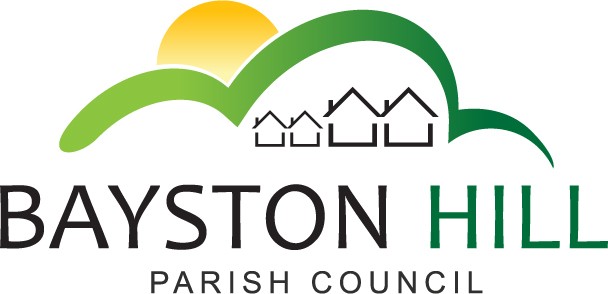 						   ‘protecting and improving the quality of life						      for all Bayston Hill residents’Clerk to the Council/RFO: Caroline HigginsChairman: Cllr Keith Keel 3 July 2018Minutes of the Full Council Meeting held at 7.05 pm on Monday 25 June 2018 in the Memorial Hall.Present:	Cllrs Keel (Chairman); Breeze; Jones; Engler; Mrs Whittall; Mrs Lewis; Clarke; Parkhurst; Mrs Robinson; Mrs Howells; Hudson and Gouge.  In attendance:	Caroline Higgins, Clerk; Mrs Clode, prospective Councillor; 1 other member of the public32.18/19		TO RECEIVE APOLOGIES AND REASONS FOR ABSENCE – The Council noted the apologies of the Internal Auditor who was unable to attend due to a holiday.  Cllr Ryan was absent.33.18/19	DECLARATIONS OF INTEREST – Cllr Mrs Whittall recorded her interest in the football pitches as her son-in-law hires them for goal-keeper training.  Cllr Clarke declared his pecuniary interest as the Council employs his wife as Longmeadow Key holder.  He also declared his interest as the Council’s representative on Bayston Hill Crown Green Bowling Club34.18/19	PUBLIC SPEAKING/QUESTIONS AT COUNCIL MEETINGS – A resident expressed concern that the anticipated planning consultation relating to the Glebelands was likely to take place during the school holiday period.  He asked several questions relating to consultation and reminded the Council of its promise to be transparent on Parish Council expenditure that might be allocated for a Community Hub.  The Chair of the Planning Committee responded that there would be a full public meeting to consider the application when it is presented.	Shropshire Councillor’s Report – Cllr Clarke reported on an ongoing Parking Consultation and on plans to refurbish the Shirehall.35.18/19	CO-OPTION OF COUNCILLOR – The Council resolved unanimously to co-opt Mrs Caroline Clode to the Council.  Mrs Clode signed her Declaration of Acceptance of Office and took her place within the Council.36.18/19	MINUTES – The Council reviewed the minutes of the Annual Council meeting held on 14 May 2018 for accuracy.  It was agreed that Cllr Clarke had declared a personal rather than a pecuniary interest in the Bowling Club and with this amendment the minutes were RESOLVED. The Chairman signed the minutes.37.18/19	COMMITTEE MINUTES – The Council resolved unanimously to adopt the signed minutes of the following committees Planning: 14 May 2018; Amenities 9 April 2018;38.18/19	CLERK’S REPORT & MATTERS ARISING – The Clerk presented a report and commented on allocation of CIL local funding by Shropshire Council.  It was agreed that the reports were unsubstantiated and to strike references to the schools budget from the report.  39.18/19	ANNUAL STATEMENT OF ACCOUNTS – The Council unanimously approved the corrected Accounting Statement presented by the Clerk for the year to 31 March 2018.  40.18/19	PROPOSAL FOR NEW SCOUT HUT AT LYTHWOOD COMPOUND – The Council noted the proposed design and location of the scout hut submitted by the Scouts.  It was noted that the Lythwood site is a prime location for recreational facilities for the village and it was therefore agreed that there should be careful consideration given to the future use of the site, including any alterations to the existing building before any decision is made on the proposed development.  It was agreed to invite the Scouts to attend the September meeting of the Full Council to discuss the options.41.18/19	GRANT APPLICATION – The Council considered a grant application to fund a water cooler for the Beeches Medical Practice, (applicant, Patient Participation Group).  Cllr Lewis declared her personal interest as the Council’s representative to the group, offered to answer any questions and stated she would abstain from any vote.  The Council resolved to reject the application. 42.18/19	TRAINING & CODE OF CONDUCT - The Council noted training had been arranged for all members on the Equalities Act 2010 on Monday 16 July at 7pm in the Memorial Hall.43.18/19	MEETING DATES – The Council agreed a revised list of meeting dates.44.18/19 	 PLACE PLAN – The updated Place Plan was noted and confirmed as being accurate.45.18/19	COMMUNITY LED PLAN UPDATE – The Council noted a verbal report from Cllr Lewis which would be followed up with a written summary the following day.  She stated that approximately 500 responses had been returned of which less than 20 were from under 18 year olds. 46.18/19	TO APPROVE AND SIGN ALL PAYMENTS –  The Clerk tabled a list of payments due and it was unanimously resolved that with the exception of the disputed bus shelter invoice from Shropshire Council, that all payments be approved.  Cllr Clarke asked to be kept informed of all correspondence relating to the bus shelters.47.18/19	EXCLUSION OF THE PRESS AND PUBLIC - It was proposed by Cllr Mrs Whittall, seconded by Cllr Jones and a RESOLUTION was passed to exclude the public under the Public Bodies (Admission to Meetings) Act 1960 to discuss the following confidential matters. 48.18/19	CONFIDENTIAL MINUTES – Minute AC30.18/19 Football Pitch Renovations - Cllr Whittall reminded the Council that turfing of the goal mouths had been agreed the previous year.  49.18/19	CONFIDENTIAL STAFF MATTERS – The Vice chairman summarised a sensitive staff matter which required the direction of the full Council.	At 9:05 Cllr Whittall proposed that the meeting be extended.At 9:15 Cllr Clarke left the meeting	After a discussion the Council resolved to dissolve two Standing Committees, namely the Amenities and Management and Personnel Committees in accordance with Standing Order 14 d vi and to return all their responsibilities to Full Council.  It was resolved that the Finance and Planning Committees would be retained.	It was resolved to hold a Full Council meeting on 30 July in lieu of the planned Amenities Committee meeting.	The meeting closed at 9:35pm